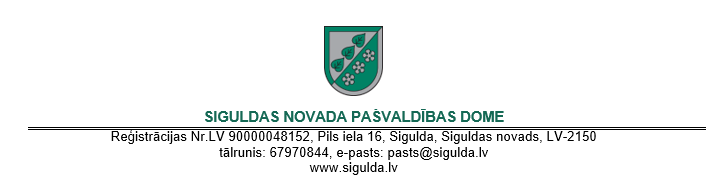 APSTIPRINĀTIar Siguldas novada pašvaldības domes2021.gada 25.marta sēdes lēmumu(prot. Nr.4, 42.§)Ielu tirdzniecības vietas Turaidas ielā 2A, Siguldā nomas tiesību izsoles noteikumiVispārīgie noteikumiIzsoles objekts ir ielu tirdzniecības vieta Nr.5 6m2 platībā Turaidas ielā 2A, Siguldā, Siguldas novadā , ar kadastra apzīmējumu 8015 001 0601 004, (vieta atzīmēta plānā, kas ir pievienots izsoles noteikumiem kā 2.pielikums) (turpmāk – Tirdzniecības vieta). Tirdzniecības vietas īpašie izmantošanas noteikumi norādīti izsoles noteikumu VII. daļā.Tirdzniecības vietas nomas tiesības tiek izsolītas atklātā mutiskā izsolē ar augšupejošu soli (turpmāk – izsole).Izsoli rīko Pašvaldības īpašumu atsavināšanas un izsoles komisija (turpmāk - Komisija), ievērojot Ministru kabineta 2018.gada 20.februāra noteikumus Nr.97 “Publiskas personas mantas iznomāšanas noteikumi”, kā arī šos izsoles noteikumus. Komisija ir atbildīga par izsoles norisi un ar to saistīto lēmumu pieņemšanu. Izsole notiek kā atklāta finanšu piedāvājuma - nomas maksas mēnesī par Tirdzniecības vietu vairāksolīšana. Nomas tiesību dalībnieks, kurš piedāvās augstāko nomas maksu mēnesī par Tirdzniecības vietu, tiks atzīts par izsoles uzvarētāju.Tirdzniecības vietas nosolītājs iegūs nomas tiesības līdz 2022.gada 24.janvārim no nomas līguma noslēgšanas un Tirdzniecības vietas pieņemšanas – nodošanas akta parakstīšanas dienas. Tirdzniecības vieta izmantojama ielu tirdzniecības nodrošināšanai saskaņā ar  2016.gada 27.aprīļa Siguldas novada pašvaldības saistošajiem noteikumiem Nr. 15. “Par kārtību, kādā tiek saskaņota un organizēta ielu tirdzniecība Siguldas novadā”. Izsoles sākotnējā nomas maksa (nosacītā sākumcena) par:Tirdzniecības vietu mēnesī – 60,00 EUR (sešdesmit  euro un 00 centi) un pievienotās vērtības nodoklis (turpmāk – PVN) 21% apmērā 12.60 EUR (divpadsmit euro un 60 centi), kas kopā ir 78,65 EUR (septiņdesmit astoņi euro un 65 centi), kas noteikta, pamatojoties uz Ministru kabineta 2018.gada 20.februāra noteikumu Nr.97 “Publiskas personas mantas iznomāšanas noteikumi” 80.punktu un neatkarīga vērtētāja SIA “VCG ekspertu grupa”, reģ.Nr.40003554692, 2021.gada 27.janvārī vērtējumu.Viens izsoles solis tiek noteikts 5,00 EUR (pieci euro un 00 centi) un PVN apmērā 21% 1,05 EUR (viens euro un 5 centi), kas kopā ir 6,05 EUR (seši euro un 5 centi) apmērā par Tirdzniecības vietas nomu mēnesī. Ar izsoles noteikumiem var iepazīties elektroniski Pašvaldības tīmekļa vietnē: www.sigulda.lv sadaļas “Pašvaldība” apakš sadaļā “Izsoles, paziņojumi” – “Izsoles” – “Nomas tiesību nodošana - telpas”.Komisijas pienākumi:publicēt informāciju par izsoli;nodrošināt nomas tiesību dalībnieka iesniegtā pieteikuma un tam pievienoto dokumentu atbilstības Izsoles noteikumiem izvērtēšanu;organizēt nomas tiesību dalībnieku reģistrāciju;reģistrētajiem nomas tiesību dalībniekiem izsniegt apliecību par reģistrāciju ar kārtas numuru;nodrošināt izsoles procedūru;protokolēt izsoles gaitu. Komisijas locekļi un Pašvaldības darbinieki, kuri piedalījušies šo izsoles noteikumu izstrādē, pieņem lēmumus vai veic citas šajos noteikumos minētās darbības Nekustamā īpašuma iznomāšanas vai nomas tiesību piešķiršanas procesā, kā arī to ģimenes locekļi, nedrīkst būt nomas tiesību dalībnieki, kā arī tieši vai netieši ieinteresēti izsoles procesa iznākumā.Nomas objekta nomnieks kompensē Siguldas novada pašvaldībai tās pieaicinātā neatkarīgā vērtētāja SIA “VCG ekspertu grupa” reģ.Nr.40003554692, 2021.gada 27.janvāra vērtējuma atlīdzības summu 15.13 EUR ( piecpadsmit euro 13 centi). II. Nomas tiesību pretendentiPar nomas tiesību pretendentu (turpmāk - Pretendents) var kļūt fiziska vai juridiskā persona, kura saskaņā ar spēkā esošajiem normatīvajiem aktiem un šiem noteikumiem ir tiesīga piedalīties izsolē un iegūt nomas tiesības.Par Pretendentu nedrīkst būt persona:kurai ir nenokārtotas saistības pret Pašvaldību vai tās iestādēm;kura pasludināta par maksātnespējīgu, tai uzsākts likvidācijas process vai tai ir Valsts ieņēmumu dienesta administrēto nodokļu (nodevu) parāds, kas kopsummā pārsniedz 150,00 EUR (viens simts piecdesmit euro nulle centi);ar kuru pēdējā gada laikā no pieteikuma iesniegšanas dienas Pašvaldība ir vienpusēji izbeigusi citu līgumu par īpašuma lietošanu, tāpēc ka Pretendents nav pildījis līgumā noteiktos pienākumus, vai stājies spēkā tiesas nolēmums, uz kura pamata tiek izbeigts cits ar Pašvaldību noslēgts līgums par īpašuma lietošanu Pretendenta rīcības dēļ;kura pēdējā gada laikā no pieteikuma iesniegšanas nav labticīgi pildījusi citā ar Pašvaldību noslēgtā līgumā noteiktos nomnieka pienākumus – tam ir bijuši vismaz trīs maksājumu kavējumi, kas kopā pārsniedz divu maksājumu periodu, ja līgumā noteikts viena mēneša nomas maksas aprēķina periods, vai vienu maksājuma periodu, ja līgumā noteikts viena ceturkšņa nomas maksas aprēķina periods, vai Pašvaldībai zināmi publiskas personas nekustamā īpašuma uzturēšanai nepieciešamo pakalpojumu maksājumu parādi, vai nomas tiesību Pretendentam ir jebkādas citas būtiskas neizpildītas līgumsaistības pret iznomātāju.Pirms piedāvājuma iesniegšanas jāiemaksā dalības maksa 20,00 EUR (divdesmit euro 00 centi) apmērā, tajā skaitā PVN 21% ieskaitot to Pašvaldības bankas kontā LV15UNLA0027800130404, kas atvērts AS „SEB banka”, kods UNLALV2X, ar atzīmi “Par dalību Tirdzniecības vietas, Nr.5., Turaidas ielā 2A, Siguldā, Siguldas novadā nomas tiesību izsolē” un nodrošinājums 30,00 EUR ( trīsdesmit euro 00 centi) apmērā, ieskaitot to Siguldas novada pašvaldības kontā LV35UNLA0050021519671, kas atvērts AS “SEB banka”, kods UNLALV2X ar atzīmi “Nodrošinājums dalībai Tirdzniecības vietas Nr.5Turaidas ielā 2A, Siguldā, Siguldas novadā nomas tiesību izsolē”. Grāmatvedības attaisnojuma dokuments – rēķins par dalības maksu tiks sagatavots un nosūtīts elektroniski pēc pieprasījuma saņemšanas e-pastā: rekini@sigulda.lv, nosūtot šādu informāciju: nomas tiesību pretendenta nosaukums, reģistrācijas numurs, juridiskā adrese, e-pasts rēķina nosūtīšanai un informācija par izsoli, ievērojot, ka elektroniski sagatavots rēķins ir derīgs bez paraksta saskaņā ar likuma „Par grāmatvedību” 7.1pantu un ja uz tā norādīta piezīme „Rēķins ir sagatavots elektroniski un ir derīgs bez paraksta”.Pretendenti, kuri nav nosolījuši nomas tiesības uz Tirdzniecības vietu, 10 (desmit) dienu laikā pēc izsoles iesniedz Pašvaldībai iesniegumus par nodrošinājuma atmaksāšanu. Nodrošinājums tiek atmaksāts 10 (desmit) darba dienu laikā pēc iesnieguma par nodrošinājuma atmaksāšanu saņemšanas un izsoles rezultātu apstiprināšanas Pašvaldības domes sēdē dienas, izņemot šajos noteikumu paredzētajos gadījumos, kad nodrošinājums netiek atmaksāts.Tirdzniecības vietas nosolītājam pēc nomas līguma noslēgšanas, iemaksātais nodrošinājums tiek ieskaitīts Tirdzniecības vietas nomas maksā.III. Pieteikumu iesniegšana un to reģistrācijaPretendentu pieteikumi jāiesniedz laikā no 2021.gada 29.marta līdz 2021.gada 6.aprīlim elektroniski, aizpildot pieteikumu pakalpojumu portālā e.sigulda.lv, pa pastu nosūtot uz adresi Siguldas novada pašvaldība, Pils iela 16, Sigulda, LV-2150 vai iesniedzot personīgi Siguldas novada pašvaldības Pakalpojumu centrā, Raiņa ielā 3, Sigulda, Siguldas novads darba laikā. Uzziņas pa tālruni. Uzziņas pa tālruni 29414798 (PA “Siguldas Attīstības aģentūra” UAP vadītāja Ina Stupele).Pieteikumu aizpilda saskaņā ar izsoles noteikumu 1.pielikumu vai e.sigulda.lv pieejamo formu. Pieteikumu paraksta Pretendents vai tā pilnvarotā persona.Vienlaikus ar pieteikumu izsolei, juridiskā persona iesniedz šādus dokumentus:ja juridisko personu nepārstāv amatpersona ar paraksta tiesībām, juridiskās personas pārstāvis iesniedz pilnvaru, kas apliecina tiesības rīkoties juridiskās personas vārdā;apliecinātu spēkā esošu statūtu norakstu vai izrakstu par pārvaldes institūciju (amatpersonu) kompetences apjomu; Valsts ieņēmumu dienesta izziņu, kas apliecina, ka nodokļu maksātājam nav Valsts ieņēmumu dienesta administrēto nodokļu (nodevu) parāda, kas kopsummā pārsniedz 150,00 EUR (izziņa nedrīkst būt izsniegta agrāk kā 1 (vienu) mēnesi pirms izsoles pieteikuma iesniegšanas termiņa beigām);kredītiestādes izdotu dokumentu par nodrošinājuma samaksu;kredītiestādes izdotu dokumentu par dalības maksas samaksu;dokumentu kopijām ir jābūt apliecinātām saskaņā ar normatīvo aktu prasībām;Izsoles pretendenta plānotā preču sortimenta sarakstu ar fotoattēliem, norādot produkta izcelsmi, ražotāju.  Pārtikas produktu tirdzniecībai pievienot dokumentus, kas apliecina tiesības piedalīties pārtikas apritē. Vienlaikus ar pieteikumu izsolei, fiziskās personas, uzrāda pasi vai identifikācijas karti un iesniedz šādus dokumentus:kas apliecina, ka persona ir reģistrējusies kā saimnieciskās darbības veicējs, vai apliecinājums, ka persona līdz nomas līguma noslēgšanai reģistrēsies kā saimnieciskās darbības veicējs; Valsts ieņēmumu dienesta izziņu, kas apliecina, ka nodokļu maksātājam nav Valsts ieņēmumu dienesta administrēto nodokļu (nodevu) parāda, kas kopsummā pārsniedz 150,00 EUR (izziņa nedrīkst būt izsniegta agrāk kā 1 (vienu) mēnesi pirms izsoles pieteikuma iesniegšanas termiņa beigām) (dokumentu iesniedz, ja fiziska persona ir reģistrējusies kā saimnieciskās darbības veicējs,);kredītiestādes izdotu dokumentu par nodrošinājuma samaksu;kredītiestādes izdotu dokumentu par dalības maksas samaksu;Izsoles pretendenta plānotā preču sortimenta sarakstu ar fotoattēliem, norādot produkta izcelsmi, ražotāju.  Pārtikas produktu tirdzniecībai pievienot dokumentus, kas apliecina tiesības piedalīties pārtikas apritē. Persona netiek reģistrēta nomas tiesību izsoles dalībnieku (turpmāk – Dalībnieku) reģistrācijas lapā: 23.1.ja vēl nav iestājies vai ir jau beidzies termiņš Dalībnieku pieteikumu reģistrācijai;23.2.ja nav iesniegti 20., 21. vai 22.punktā minētie dokumenti vai iesniegtie dokumenti neatbilst izsoles noteikumos noteiktajam.Reģistrācijai iesniegtie dokumenti Dalībniekiem netiek atdoti atpakaļ.Komisija nodrošina Dalībnieku reģistrāciju, iekļaujot atsevišķā reģistrā personas, kuras ir izpildījušas visus izsoles Dalībniekiem izvirzītos priekšnoteikumus. Katram Dalībniekam tiek piešķirts kārtas numurs, izsniegta reģistrācijas apliecība un numurs. Reģistrācijas apliecība tiek izsniegta pirms izsoles.Tirdzniecības vietas apskate notiek iepriekš nosūtot pieteikumu uz elektroniskā pasta adresi: ina.stupele@sigulda.lv.Komisija nav tiesīga līdz Izsoles sākumam iepazīstināt personas ar ziņām par citiem Dalībniekiem.Komisija ir tiesīga pārbaudīt Dalībnieku sniegtās ziņas. Ja tiek atklāts, ka Dalībnieks ir sniedzis nepatiesu un/vai nepilnīgu informāciju, tas netiek pielaists izsolei.IV. Pieteikumu izvērtēšanaKomisija vērtē iesniegtos pieteikumus atbilstoši Nolikuma vērtēšanas kritērijiem. Preču sortimenta izvērtēšanai un tā atbilstībai nolikuma kritērijiem Komisija pieaicina P/A “Siguldas Attīstības aģentūra” pārstāvjus.  Komisija nepieciešamības gadījumā pieaicina ekspertus ar padomdevēja tiesībām. Eksperti nepiedalās lēmumu pieņemšanā. Vērtējot iesniegtos pretendentu pieteikumus, tiek ņemti vērā šādi kritēriji: Mutiskā izsolē tiks aicināti piedalīties pretendenti, kuri pieteikuma dokumentu vērtēšanas kārtā ieguva vismaz 7  punktus.IV. Izsoles noriseIzsole notiks 2021.gada 16.aprīlī plkst.10.00, Siguldas novada pašvaldības Siguldas pagasta Kultūras nama Deputātu zālē, Zinātnes ielā 7, Siguldā, Siguldas novadā.Izsole notiks Komisijas atklātā sēdē, kurā var piedalīties jebkurš interesents, netraucējot izsoles gaitu. Izsoles rezultāti tiek publiski paziņoti uzreiz pēc solīšanas pabeigšanas. Pirms izsoles sākuma Dalībnieks vai to pilnvarotās personas izsoles telpā uzrāda pasi vai identifikācijas karti, pilnvarotās personas papildus uzrāda pilnvaru. Dalībnieks (pilnvarotais pārstāvis) paraksta rakstveida apliecinājumu par viņa piekrišanu izsoles noteikumiem. Ja Dalībnieks vai tā pilnvarotā persona izsoles telpā nevar uzrādīt pasi vai identifikācijas karti (pilnvarotā persona arī pilnvaru), tiek uzskatīts, ka Dalībnieks nav ieradies uz izsoli.Izsoli vada un kārtību izsoles laikā nodrošina izsoles vadītājs.Pirms izsoles sākuma izsoles vadītājs pārliecinās par sarakstā iekļauto personu ierašanos, pārbauda reģistrācijas apliecības. Izsoles vadītājs paziņo par izsoles atklāšanu un īsi paskaidro izsoles noteikumus, atbild uz Dalībnieku jautājumiem, ja tādi ir.Izsolei nomas tiesību vairāksolīšanā tiek pielaisti tikai tie Dalībnieki, kuri izpildījuši izsoles noteikumus.Gadījumā, ja kāds no Dalībniekiem, nav ieradies uz izsoli šo noteikumu 33.punktā minētajā vietā un laikā, uzskatāms, ka Dalībnieks ir atteicies no dalības izsolē un tam neatmaksā samaksāto nodrošinājumu. Ja uz izsoli 15 (piecpadsmit) minūšu laikā pēc noteikumu 33.punktā minētā laika neierodas neviens no reģistrētajiem Dalībniekiem, izsole tiek atzīta par nenotikušu.Izsoles vadītājs paziņo izsolāmās Tirdzniecības vietas sākotnējo nomas maksas (nosacītā sākumcena) apmēru mēnesī par kvadrātmetru, kā arī nosauc izsoles soli.Ja uz Tirdzniecības vietas nomas tiesībām pretendē tikai viens Dalībnieks, nomas tiesības iegūst šis vienīgais Dalībnieks par summu, ko veido nomas maksas sākumcena, kas pārsolīta vismaz par vienu izsoles soli. Dalībnieki solīšanas procesā paceļ savu numuru. Solīšana notiek pa vienam izsoles solim.Dalībnieki solīšanas procesā paceļ savu reģistrācijas kartīti ar numuru. Izsoles vadītājs paziņo pirmā solītāja reģistrācijas numuru un piedāvāto cenu. Ja neviens no mutiskās izsoles dalībniekiem vairs nepārsola augstāko nosolīto cenu, izsoles vadītājs trīs reizes atkārto visaugstāko nosolīto cenu un fiksē to ar āmura piesitienu. Pēdējais āmura piesitiens aizstāj izsolītāja paziņojumu par to, ka viņš pieņēmis vairāksolījumu, un šis āmura piesitiens noslēdz pārdošanu. Ja vairāki Dalībnieki nosauc vienu visaugstāko cenu, izsoles vadītājs kā solījumu pieņem tikai pirmo cenas pieteikumu.Izsolei pilnvaroto pārstāvju darbības izsolē ir saistoša Dalībniekiem. Izsoles pilnvaroto pārstāvju atsaukšana vai aizstāšana ar citu izsoles pilnvaroto pārstāvi stājas spēkā ar brīdi, kad tiek iesniegts attiecīgs pārstāvja atsaukšanas vai aizstāšanas dokuments.Dalībnieki pēc nosolīšanas nekavējoties ar savu parakstu apliecina norādītās nomas maksas atbilstību nosolītajai nomas maksai izsoles protokola pielikumā. Ja tas netiek izdarīts, uzskatāms, ka nosolītājs atteicies no nomas tiesībām un viņam netiek atdots atpakaļ iemaksātais nodrošinājums.Komisijas pārstāvis protokolē izsoles gaitu. Izsoles protokolam kā pielikumu pievieno Dalībnieku sarakstu.Lai izpildītu Starptautisko un Latvijas Republikas nacionālo sankciju likuma 5.panta otrās daļas prasības,  (Komisija) ir tiesīga veikt pārbaudi, lai noskaidrotu vai attiecībā uz Izsoles uzvarētāju - fizisko personu, juridisko personu, tās valdes vai padomes locekli, patieso labumu guvēju, pārstāvēttiesīgo personu vai prokūristu vai personu, kura ir pilnvarota pārstāvēt Izsoles uzvarētāju darbībās, kas saistītas ar filiāli, vai personālsabiedrības biedru, tā valdes vai padomes locekli, patieso labuma guvēju, pārstāvēttiesīgo personu vai prokūristu, nav noteiktas starptautiskās vai nacionālās sankcijas vai būtiskas finanšu un kapitāla tirgus intereses ietekmējošas Eiropas Savienības vai Ziemeļatlantijas līguma organizācijas dalībvalsts noteiktās sankcijas. Ja attiecībā uz Izsoles uzvarētāju ir noteiktas iepriekš minētās sankcijas, kas paredz civiltiesiskus ierobežojumus attiecībā uz ķermenisku un bezķermenisku lietu (tajā skaitā nekustamā īpašuma) iegūšanu vai atsavināšanu, Izsoles uzvarētājs zaudē Izsoles rezultātā iegūtās tiesības iegādāties nekustamo īpašumu. Šādā gadījumā Izsoles komisija ir tiesīga piedāvāt iegūt īpašumā Izsoles objektu tam Izsoles dalībniekam, kurš solījis iepriekšējo augstāko cenu par Izsoles objektu un viņa solītā cena uzskatāma par Nosolīto cenu.V. Izsoles rezultātu apstiprināšanaKomisija apstiprina izsoles protokolu ne vēlāk kā 2 (divu) darba dienu laikā pēc izsoles.Izsoles rezultātus apstiprina kārtējā Pašvaldības domes sēdē.Izsole vai tās daļa var tikt atzīta par nenotikušu, ja:neviens Dalībnieks nav iesniedzis pieteikumu vai uz izsoli nav ieradies neviens Dalībnieks;nav pārsolītā sākumcena;neviens no Dalībniekiem, kurš atzīts par nosolītāju, nenoslēdz nomas līgumu noteiktajā termiņā;starp Dalībniekiem konstatēta vienošanās, kas ietekmējusi izsoles rezultātus vai tās gaitu;izsolāmās Tirdzniecības vietas nomas tiesības ieguvusi persona, kurai nav bijušas tiesības piedalīties izsolē.VI. Nomas līguma noslēgšanaNosolītājs 15 (piecpadsmit) darba dienu laikā no izsoles rezultātu apstiprināšanas/ mutiskas izsoles rezultātu paziņošanas slēdz nomas līgumu (4.pielikums), iepriekš minētajā termiņā netiek ieskaitīts laiks, kad valsts teritorijā ir ārkārtējā situācijavai rakstiski paziņo par atteikumu slēgt nomas līgumu.Tirdzniecības vieta tiek nodota nomniekam ar pieņemšanas - nodošanas aktu.Ja nosolītājs noteikumu 51.punktā norādītajā termiņā neparaksta Nekustamā īpašuma nomas līgumu, ir uzskatāms, ka nomas tiesību dalībnieks no nomas līguma slēgšanas ir atteicies, un nosolītājs zaudē iemaksāto nodrošinājumu. Noteikumu 51.punktā minētajā gadījumā Iznomātājam ir tiesības secīgi piedāvāt slēgt nomas līgumu tam Dalībniekam, kurš nosolīja nākamo augstāko Tirdzniecības vietas nomas maksu, noslēgt nomas līgumu (4.pielikums) Ministru kabineta 2018.gada 20.februāra noteikumus Nr.97 “Publiskas personas mantas iznomāšanas noteikumi” noteiktajā kārtībā. Ja uzaicinātais Dalībnieks Ministru kabineta 2018.gada 20.februāra noteikumus Nr.97 “Publiskas personas mantas iznomāšanas noteikumi” noteiktajā kārtībā neparaksta nomas līgumu, ir uzskatāms, ka Dalībnieks no nomas līguma slēgšanas ir atteicies, Dalībnieks zaudē iemaksāto nodrošinājumu, un Pašvaldībai ir tiesības rīkot jaunu nomas tiesību izsoli.Šie izsoles noteikumi ir saistoši nomniekam visā Tirdzniecības vietas nomas laikā.Ja notiek atkārtota izsole, tad izsoles dalībnieks, kurš nav izpildījis šos izsoles noteikumus, nākamajā izsolē netiek reģistrēts.VII. Īpašie noteikumiTirdzniecības vietas paredzēts izmantot tirdzniecībai saskaņā ar 2016.gada 27.aprīļa Siguldas novada pašvaldības saistošajiem noteikumiem Nr. 15. “Par kārtību, kādā tiek saskaņota un organizēta ielu tirdzniecība Siguldas novadā”. Tirdzniecības vietās realizējamās preču grupas: 58.1..Latvijā gatavoti amatniecības darinājumi;58.2.Latvijā gatavoti mākslas priekšmeti;58.3. Latvijā rūpnieciski ražoti suvenīri ar Siguldas vai Latvijas tematiku (ne vairāk kā 30% no kopējā preču sortimenta);58.4. Siguldas novadā ražots saldējums;58.5. bezalkoholiskie dzērieni.59. Nomnieks atbild par viņam lietošanā (nomā) nodotās Tirdzniecības vietas uzturēšanu kārtībā.60. Vienam Pretendentam ir tiesības pretendēt uz vienu ielu tirdzniecības vietu. Pretendentam ir jābūt autonomam. 61. Nomnieks atbild par nomā nodotās Tirdzniecības vietas apsaimniekošanu.Nomnieks par saviem līdzekļiem organizē Tirdzniecības vietas uzkopšanu.Tirdzniecības vietai jābūt pieejamai apmeklētājiem katru dienu, izņemot pirmdienas, laikā no plkst. 9.00 līdz plkst. 17:00 no 1.maija līdz 30.septembrim. Pārējā laikā Nomnieks var izvēlēties savu darba laiku.Iznomājamā Tirdzniecības vietā aizliegta azartspēļu organizēšana,   un tabakas izstrādājumu tirdzniecība.Iznomātājam ir tiesības, rakstiski, nosūtot nomniekam attiecīgu paziņojumu, vienpusēji mainīt nomas maksas apmēru bez grozījumu izdarīšanas nomas līgumā, ja saskaņā ar normatīvajiem aktiem tiek no jauna ieviesti vai palielināti nodokļi, nodevas, ar nodokli apliekamais objekts vai tā vērtība.Tirdzniecības vieta nav nododama apakšnomā. Ja Tirdzniecības vietā ikdienā uzturas personas, kam nav juridiskas saistības ar Nomnieku, tas var tikt uzskatīts par nomas līguma noteikumu pārkāpumu un var būt par iemeslu Tirdzniecības vietas nomas līguma pārtraukšanai.Jebkuras pārbūves vai izmaiņas Tirdzniecības vietā saskaņojamas ar Iznomātāju rakstveidā pirms to īstenošanas.VIII. Personas datu aizsardzībaDatu pārzinis ir Siguldas novada pašvaldība, reģistrācijas Nr. 90000048152, juridiskā adrese: Pils iela 16, Sigulda, Siguldas novads, kas veic personas datu apstrādi publisko iepirkumu veikšanas nolūkam.Papildus informāciju par minēto personas datu apstrādi var iegūt Siguldas novada pašvaldības tīmekļa vietnes www.sigulda.lv sadaļā Pašvaldība/ Privātuma politika, iepazīstoties ar Siguldas novada pašvaldības iekšējiem noteikumiem “Par Siguldas novada pašvaldības personas datu apstrādes privātuma politiku” vai klātienē Siguldas novada pašvaldības klientu apkalpošanas vietās."Pielikumā: pieteikums nomas tiesību izsolei; Tirdzniecības vietu novietojums Turaidas ielā 2A, Siguldā, Siguldas novadā;nomas līguma projekts.Priekšsēdētājs					(paraksts)			U. Mitrevics1.pielikumsIelas tirdzniecības vietas Turaidas ielā 2A, Siguldā, Siguldas novadā, nomas tiesību izsoles noteikumiem_________________________________________________________________(dokuments sagatavojams uz veidlapas, norādot informāciju par dokumenta sastādītāju saskaņā ar Komerclikuma un lietvedības noteikumu prasībām, kā arī ievērojot lietvedības noteikumus dokumenta formai un saturam)Siguldas novada pašvaldībasīpašuma atsavināšanas un izsoles komisijaiPils ielā 16, SiguldāSiguldas novadā, LV-2150PIETEIKUMS dalībai izsolēDalībnieks:vārds, uzvārds / nosaukums			__________________________________________,personas kods / vienotais reģ.Nr.		__________________________________________,deklarētā / juridiskā adrese		________________________________________________,oficiālā elektroniskā adrese (ja ir aktivizēts tās konts) vaielektroniskā pasta adrese (ja ir) _____________________________________________________,kontakttālruņa Nr.	_______________________________,bankas rekvizīti ________________________________________________________________,persona, kura ir tiesīga pārstāvēt Dalībnieku vai pilnvarotā persona (norādot personu identificējošos datus) ______________________________________________.Ar šī pieteikuma iesniegšanu ________________________(Dalībnieka nosaukums) piesaka savu dalību Tirdzniecības vietas Nr.5., Turaidas ielā 2A, Siguldā, Siguldas novadā, nomas tiesību mutiskai izsolei.Nomas laikā Dalībnieka plānotās saimnieciskās darbības veids:__________________________________________________________________________Izsoles objekts ir nomas tiesības uz vienu ielu tirdzniecības vietu Turaidas ielā 2A, Siguldā, Siguldas novadā, kas tiek izsolīta atklātā mutiskā izsolē ar augšupejošu soli.Īpašums Turaidas iela 2A, Sigulda, Siguldas nov., reģistrēts Rīgas rajona tiesas zemesgrāmatu nodaļas Siguldas pilsētas zemesgrāmatas nodalījums Nr.1000 0018 5914.Apliecinu, ka:man ir skaidras un saprotamas manas tiesības un pienākumi, kas ir noteikti izsoles nolikumā un normatīvajos aktos;esmu iepazinies ar izsoles noteikumu, tai skaitā visiem tā pielikumu, saturu, atzīstu to par pareizu, saprotamu un atbilstošu;man ir skaidras un saprotamas noteikumos noteiktās prasības pieteikuma sagatavošanai, līguma priekšmets, līguma noteikumi un iznomātāja izvirzītās prasības nomnieka darbībai, līdz ar ko atzīstam, ka Siguldas novada pašvaldības īpašuma atsavināšanas un izsoles komisija ir nodrošinājusi man iespēju bez neattaisnojama riska iesniegt savu pieteikumu  izsolei;uz pieteikuma iesniegšanas brīdi nav neizpildītu maksājumu saistību ar Siguldas novada pašvaldību, tai skaitā, nav atzīstams par nelabticīgu nomnieku, uz pieteikuma iesniegšanas brīdi nav pasludināts par maksātnespējīgu, nav uzsākts likvidācijas process, nav nodokļu parādu, kā arī piekrītu, ka personas dati tiks izmantoti, lai pārliecinātos par sniegtās informācijas patiesīgumu;visas izsoles pieteikumā sniegtās ziņas par nomas tiesību dalībnieku un tā piedāvājumiem ir patiesas;neesmu ieinteresēts citu nomas tiesību dalībnieku šai izsolei iesniegtajos piedāvājumos;Piekrītu, ka Siguldas novada pašvaldība, pašvaldības īpašumu atsavināšanas un izsoles komisija vai tās locekļi kā kredītinformācijas lietotājs ir tiesīgs pieprasīt un saņemt kredītinformāciju, tajā skaitā ziņas par dalībnieka kavētajiem maksājumiem un tā kredītreitingu, no Siguldas novada pašvaldībai pieejamām datu bāzēm.Pielikumā: ________________________________________________________________(amats, paraksts, atšifrējums)	parakstsdatumsDatu pārzinis ir Siguldas novada pašvaldība, reģistrācijas Nr. 90000048152, juridiskā adrese: Pils iela 16, Sigulda, Siguldas novads, kas veic personas datu apstrādi ar nolūku organizēt kustamā un nekustamā īpašuma nomas tiesību, izsoles.Papildus informāciju par minēto personas datu apstrādi var iegūt Siguldas novada pašvaldības tīmekļa vietnes www.sigulda.lv sadaļā Pašvaldība / Privātuma politika, iepazīstoties ar Siguldas novada pašvaldības iekšējiem noteikumiem “Par Siguldas novada pašvaldības personas datu apstrādes privātuma politiku” vai klātienē Siguldas novada pašvaldības klientu apkalpošanas vietās.Pielikums Nr.1Izsoles noteikumiem “IELU TIRDZNIECĪBAS VIETAS TURAIDAS IELA 2A, SIGULDĀ, SIGULDAS NOVADĀ NOMAS TIESĪBU IZSOLES NOTEIKUMI”Ielu tirdzniecības vietu plāns Turaidas ielā 2A, Siguldā, Siguldas novadā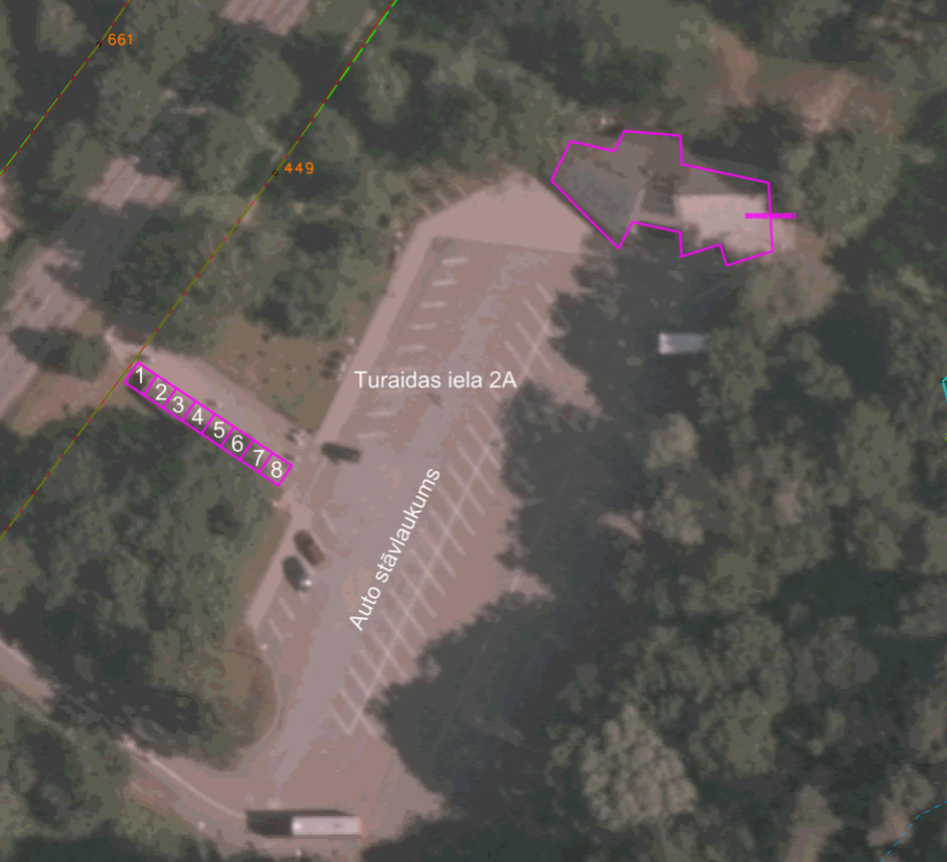 Pielikums Nr.3Izsoles noteikumiem “IELU TIRDZNIECĪBAS VIETAS TURAIDAS IELĀ 2A, SIGULDĀ, SIGULDAS NOVADĀ NOMAS TIESĪBU .IZSOLES NOTEIKUMI”NOMAS LĪGUMS  Nr. ______________Siguldā,	2021. gada ”____” _____________P/A “Siguldas Attīstības aģentūra, reģistrācijas Nr.40900010646, juridiskā adrese: Ausekļa iela 6, Sigulda, Siguldas novads, tās direktores Daces Preisas personā, kura darbojas saskaņā ar Siguldas novada pašvaldības domes saistošajiem noteikumiem Nr.32 “Siguldas Attīstības aģentūras nolikums” (prot.Nr.20, 16.§), turpmāk tekstā saukts – Iznomātājs, no vienas puses, un_____ (nomnieka nosaukums (jur.pers.)/vārds, uzvārds (fiz.pers.), vienotās reģistrācijas Nr. (jur.pers.)/personas kods (fiz.pers), juridiskā adrese (jur.pers)/deklarētā dzīvesvieta (fiz.pers.): ______________, kura vārdā rīkojas ________ (pārstāvja amats, vārds, uzvārds, pārstāvības pamatojums) turpmāk tekstā - Nomnieks, no otras puses,katrs atsevišķi turpmāk tekstā saukts arī - Puse, bet abi kopā - Puses, pamatojoties uz Iznomātāja __.__.______. rīkotās izsoles rezultātiem, noslēdz šādu nomas līgumu, turpmāk tekstā - Līgums:1. Līguma priekšmetsIznomātājs nodod, bet Nomnieks pieņem lietošanā par maksu ielu tirdzniecības vietu Nr. (turpmāk – Vieta), Turaidas ielā 2A, Siguldā, Siguldas novadā (kadastra apzīmējums______________) 6 m2 platībā.Vietas plāns ir pievienots Līgumam kā tā pielikums Nr.1 un ir neatņemama tā sastāvdaļa. Vietas apstākļi Nomniekam ir zināmi un Nomnieks, parakstot Līgumu, apliecina, ka tas atbilst paredzētajam lietošanas mērķim.Vieta tiek nodota Nomniekam ar pieņemšanas - nodošanas aktu tādā stāvoklī, kāds tas ir konstatēts šajā aktā.Vietas pieņemšanas-nodošanas aktu paraksta Pušu pilnvarotie pārstāvji. Vietas pieņemšanas - nodošanas akts kļūst par Līguma neatņemamu sastāvdaļu. Iznomātājs neatbild par jebkāda veida slēptajiem defektiem, kuri atklāsies pēc Vietas pieņemšanas - nodošanas akta parakstīšanas.Vieta tiek iznomāta ar šādu lietošanas mērķi: (saskaņā ar Nomnieka pieteikumu izsolei)Vietas nomas termiņš tiek noteikts līdz 2022.gada 24.janvārim.2. Pušu tiesības un pienākumiIznomātājs, ja Nomnieks pilda visas Līgumā noteiktās saistības, garantē tam Līguma darbības laikā Vietas lietošanu bez jebkāda traucējuma no Iznomātāja vai kādas citas personas puses, kura uz to pretendētu ar Iznomātāja pilnvarojumu vai starpniecību.Vietas lietošanas tiesības Nomniekam rodas ar Līguma 1.4. punktā minētā akta parakstīšanas brīdi.Iznomātājam ir tiesības Nomnieka klātbūtnē apsekot Vietu, lai pārliecinātos, vai tā tiek uzturēta kārtībā un izmantota atbilstoši Līguma noteikumiem un spēkā esošajiem normatīvajiem aktiem, netiek bojāta vai postīta un vai preču sortiments atbilsts noteikumiem. Pēc Iznomātāja pieprasījuma Nomnieks nodrošina savu pārstāvju piedalīšanos pārbaudes aktu sastādīšanā un parakstīšanā. Vietas lietošanā Nomnieks apņemas rīkoties saskaņā ar Latvijas Republikā un Siguldas novadā spēkā esošajiem normatīvajiem aktiem. Veicot nepieciešamos pasākumus Vietas uzturēšanai un uzkopšanai, kā arī uzlabojumus tajā, Nomnieks rīkojas saskaņā ar Līgumu, spēkā esošiem attiecināmiem normatīviem aktiem, nodrošinot, ka Vietas stāvoklis nepasliktinās Līguma darbības laikā, izņemot dabīgo nolietojumu. Nomnieks par saviem līdzekļiem nepieciešamības gadījumā Līguma darbības laikā veic Vietas uzlabojumus.Nomnieks tirdzniecības vietā ir tiesīgs tirgot tikai tās preces, kuras tika norādītas izsoles pieteikuma sarakstā. Papildinot preču sortimentu, Nomnieks atkāroti veic saskaņošanu ar P/A “Siguldas Attīstības aģentūra”, iesniedzot preču sortimenta sarakstu ar fotoattēliem, norādot produkta izcelsmi un ražotāju.  Nomnieks nodrošina un atbild par ugunsdrošības, darba drošības, sanitāro un citu valsts vai pašvaldības institūciju reglamentējošo noteikumu un prasību ievērošanu.Iznomātājs nav atbildīgs par Nomnieka un trešo personu mantu, kas atrodas Vietā.Nomnieks apņemas avārijas situāciju gadījumos organizēt to novēršanu un likvidēšanu, nekavējoties pēc fakta konstatācijas par šādas situācijas iestāšanos paziņot attiecīgajiem avārijas dienestiem, kā arī veikt nepieciešamos neatliekamos pasākumus, lai nepieļautu vai mazinātu zaudējumu rašanos, un attiecīgus atjaunošanas darbus, kuru izmaksas tiek segtas saskaņā ar Līguma 7.nodaļā noteikto.Nomnieks apņemas Līguma darbības pēdējā dienā atbrīvot Vietu un nodot to Iznomātājam sakoptu, labā tehniskā un vizuālā stāvoklī. Par Vietas nodošanu atpakaļ Iznomātājam tiek sastādīts attiecīgs pieņemšanas - nodošanas akts, kuru paraksta Pušu pilnvarotie pārstāvji.Nomnieks apņemas veikt šādu preču realizāciju: saskaņā ar izsoles pieteikumā norādīto.Nomniekam ir pienākums veikt Līgumā noteiktos maksājumus par Vietas nomu.Nomniekam nav tiesības nodot Vietu vai tās daļu apakšnomā. Nomnieks ir tiesīgs veikt darbības un izvietot savu produkciju tikai savas Vietas platībā. Nomnieks apņemas nodrošināt Vietas pieejamību apmeklētājiem katru dienu, izņemot pirmdienas, laikā no plkst. 9.00 – 17.00 no 1.maija līdz 1.oktobrim. Pārējā periodā Nomnieks ir tiesīgs izvēlēties darba laiku.3. Nomas maksa un norēķinu kārtībaNomnieks par Vietas lietošanu maksā nomas maksu, sākot ar pieņemšanas - nodošanas akta parakstīšanas dienu šādā apmērā:par Vietas nomu: EUR ______ (_________eiro) mēnesī , papildus maksājot pievienotās vērtības nodokli Latvijas Republikas normatīvajos aktos noteiktajā apmērā.Iemaksātais nodrošinājums, tiek ieturēta kā Līguma noteikto nomas maksas un citu maksājumu izpildes nodrošinājums. Nodrošinājums tiek izlietots Līgumā noteiktajā kārtībā. Ja nodrošinājums netiek izlietots Līguma darbības laikā, tas tiek ieskaitīts nomas maksā par pēdējo Vietas lietošanas mēnesi.Nomnieks, sākot ar otro nomas mēnesi, apņemas turpmāk nomas maksu Līguma 3.1.punktā noteiktajā apmērā samaksāt Iznomātājam, veicot maksājumu par iepriekšējo mēnesi 5 (piecu) darba dienu laikā no Iznomātāja elektroniska rēķina saņemšanas. Ar Līgumu saistītos rēķinus Iznomātājs sagatavo un nosūta elektroniski uz Nomnieka elektronisko pasta adresi _____________________ no Iznomātāja elektroniskās pasta adreses rekini@sigulda.lv. Par elektroniskā pasta adreses, uz kuru nosūtāms rēķins, maiņu Nomnieks informē Iznomātāju vismaz 10 (desmit) dienas iepriekš. Līdzēji atzīst un apstiprina, ka elektroniski sagatavots rēķins ir derīgs bez paraksta saskaņā ar likuma „Par grāmatvedību” 7.1pantu un ja uz tā norādīta piezīme „Rēķins ir sagatavots elektroniski un ir derīgs bez paraksta”. Līdzēji vienojas, ka šādi nosūtīts rēķins tiek uzskatīts par nogādātu Nomniekam un Nomnieks to ir saņēmis otrajā darba dienā no dienas, kad tas tiek izsūtīts uz šajā punktā norādīto elektronisko pasta adresi.3.5. Iznomātājs var vienpusēji mainīt Nomas maksu, ja izdarīti grozījumi tiesību aktos par pašvaldības mantas nomas maksas aprēķināšanas kārtību. Šādas iznomātāja noteiktas izmaiņas ir saistošas Nomniekam ar dienu, kad stājušies spēkā grozījumi tiesību aktos.3.6. Nomnieks sedz visus izdevumus, kas tam rodas sakarā ar savu Līgumā noteikto tiesību izmantošanu un pienākumu izpildi.3.7. Atbilstoši individuālā skaitītāja rādījumiem Nomniekam jāmaksā par patērēto elektroenerģiju.4. Strīdu izskatīšanas kārtībaPuses viena otrai ir materiāli atbildīgas par šā Līguma noteikumu pārkāpšanu, kā arī par tiešo zaudējumu nodarīšanu. Gadījumā, ja Nomnieks pārkāpj Vietas atbrīvošanas termiņu, Nomas maksa tiek aprēķināta Līguma 3.1.1. apakšpunktā noteiktajā apmērā, iepriekš minēto maksu Nomnieks šajā apņemas samaksāt Iznomātājam līdz Vietas atbrīvošanai.Puses nav atbildīgas viena otrai par Līguma noteikumu neizpildīšanu vai pienācīgu neizpildīšanu, ja tā cēlonis ir nepārvaramas varas apstākļi, piemēram, dabas katastrofas, karš, jebkura rakstura karadarbība, zemestrīce, viesuļvētra, valsts iestāžu aizliedzoši akti vai rīcība, kā arī citi ārkārtēja rakstura notikumi, ko puses nav spējušas ne paredzēt, ne novērst ar saprātīgiem paņēmieniem.  Līguma darbības termiņa beigšanās vai tā laušana pirms termiņa, neatbrīvo Nomnieku no pienākuma samaksāt visus saskaņā ar Līgumu kārtējos un aizkavētos maksājumus un līgumsodus.Saistībā ar šo Līgumu radušos strīdus Puses izšķir sarunu ceļā. Gadījumā, ja strīdu neizdodas atrisināt sarunu ceļā, to izšķir tiesa saskaņā ar normatīvajiem aktiem.5. Pušu atbildībaPar katru Līgumā noteikto maksājumu termiņu kavējuma dienu, sākot ar pirmo kavējuma dienu, Iznomātājs ir tiesīgs pieprasīt no Nomnieka līgumsodu 0.5 % (nulle komats piecu procentu) apmērā no termiņā nesamaksātās summas par katru nokavēto dienu.Līgumsodu maksājumi tiek veikti, pamatojoties uz Iznomātāja izrakstītajiem  rēķiniem.Ja Nomnieks 5 (piecu) darba dienu laikā no Iznomātāja rakstiska brīdinājuma saņemšanas turpina nepildīt kādu no savām Līgumā noteiktajām saistībām vai nav novērsis iepriekš minētajā brīdinājumā norādītos pārkāpumus, Iznomātājam ir tiesības prasīt no Nomnieka līgumsodu EUR 30.00 (trīsdesmit eiro, 00 centi) par katru konstatēto pārkāpumu. Ja Nomnieks atsakās izpildīt kādu no Līgumā noteiktajiem pienākumiem un par to ir rakstiski paziņojis Iznomātājam, vai noteiktajā termiņā nav to izpildījis, tad Iznomātājam ir tiesības pašam veikt šos pienākumus vai pieaicināt citas personas šo pienākumu izpildei.Nomnieks Līguma 5.4. noteiktajā gadījumā apņemas 5 (piecu) darba dienu laikā no Iznomātāja rēķina saņemšanas atmaksāt visus ar minēto pienākumu izpildi saistītos Iznomātāja izdevumus, kā arī līgumsodu viena kalendāra mēneša nomas maksas apmērā.Ja Nomnieks neatbrīvo Vietu sakarā ar nomas termiņa izbeigšanos vai sakarā ar Līguma pirmstermiņa izbeigšanu, vai arī pamet Vietu, nenododot to Iznomātājam Līgumā noteiktajā kārtībā, Iznomātājam ir tiesības pieprasīt no Nomnieka līgumsodu Līguma 5.3.punkta noteiktajā apmērā. Šajā gadījumā Nomniekam ir pienākums atlīdzināt Iznomātāja ar traucēto valdījumu saistītos zaudējumus. Par trešo personu mantu atrašanos Vietā šādā gadījumā atbildību nes Nomnieks.Līgumsoda prasījums tiek piestādīts Nomniekam, iesniedzot Iznomātāja rēķinu par līgumsodu. Nomnieka nokavēto maksājumu dzēšanai Iznomātājs ir tiesīgs izmantot līguma nodrošinājumu. Līgumā noteikto līgumsodu samaksa neatbrīvo no tajā noteikto saistību izpildes pilnā apmērā.Gadījumā, ja Nomnieks bez tiesiskā pamata turpina lietot Vietu vai atsakās to atbrīvot atbilstoši Līguma noteikumiem, Iznomātājam ir tiesības liegt Nomniekam pieeju Vietai. Nomnieks nav atbildīgs par Iznomātāja saistībām ar trešajām personām, kā arī Iznomātājs nav atbildīgs par Nomnieka saistībām ar trešajām personām.Puses ir savstarpēji atbildīgas par savu līgumsaistību neizpildīšanu vai nepienācīgu izpildi. Par nodarītajiem zaudējumiem materiāli ir atbildīga tā Puse, kuras darbības vai bezdarbības dēļ šie zaudējumi radušies. Iznomātājam jāatlīdzina Nomniekam visi zaudējumi, kas tam vai trešajām personām radušies Iznomātāja, tā darbinieku vai pilnvaroto personu vainas dēļ, bet Nomniekam jāatlīdzina Iznomātājam visi zaudējumi, kas tam vai trešajām personām radušies Nomnieka, tā darbinieku vai pilnvaroto personu vainas dēļ. Netiešie zaudējumi netiek atlīdzināti, izņemot Līgumā noteiktos gadījumus.6. Nepārvaramas varas apstākļiPuses nav atbildīgas par savu Līgumā noteikto saistību neizpildi, nepienācīgu izpildi vai izpildes nokavēšanu un to dēļ radītajiem zaudējumiem, ja to cēlonis ir nepārvaramas varas apstākļi. Par nepārvaramas varas apstākļiem Līguma izpratnē ir atzīstamas dabas stihijas (zemestrīce, plūdi, vētra), jebkuras kara un teroristiskas darbības, ko Puses nevarēja paredzēt un novērst, kā arī jebkādi valsts vai pašvaldības institūciju izdoti normatīvie akti, kas attiecas vai ietekmē Līgumā noteikto saistību izpildi.Pusei, kas nepārvaramas varas apstākļu iestāšanās dēļ nespēj izpildīt savas Līgumā noteiktās saistības, nekavējoties rakstiski jāinformē par to otra Puse, norādot to cēloni, rašanās laiku un izbeigšanās laiku, ja tas ir iespējams, un jānorāda, no kura brīža tā atsāks pildīt līgumsaistības, kā arī jāveic visi nepieciešamie pasākumi, lai nepieļautu vai mazinātu zaudējumu rašanos. Paziņojumam jāpievieno nepārvaramas varas apstākļu iestāšanos pierādoši dokumenti, ko izsniegusi attiecīga kompetenta valsts vai pašvaldības iestāde.Nepārvaramas varas apstākļu iestāšanās gadījumā, ja ir izpildīti Līguma 6.2.punkta noteikumi, Pusei nav jāatlīdzina otrai Pusei to dēļ radušies zaudējumi. Puses šajā gadījumā vienosies par iespēju turpināt vai izbeigt Līguma darbību. Ja Puse nepārvaramas varas apstākļu iestāšanās dēļ nespēj izpildīt savas Līgumā noteiktās saistības ilgāk nekā 30 (trīsdesmit) dienas, tad otrai Pusei, neatlīdzinot pirmajai Pusei jebkādus zaudējumus, ir tiesības vienpusēji pirms termiņa izbeigt Līgumu, par to rakstiski paziņojot 10 (desmit) darba dienas iepriekš.7. Līguma darbības izbeigšanāsLīguma darbība izbeidzas:beidzoties Līguma termiņam;Pusēm par to vienojoties;Līguma vienpusējas pirmstermiņa izbeigšanas gadījumā, kas ir noteikta Līgumā.Iznomātājam, neatlīdzinot Nomniekam jebkādus izdevumus, zaudējumus, kas saistīti ar Līguma pirmstermiņa izbeigšanu, kā arī Nomnieka veiktos ieguldījumus un taisītos izdevumus Vietā, ir tiesības vienpusēji pirms termiņa atkāpties no Līguma, vismaz 2 (divas) kalendāra nedēļas iepriekš par to paziņojot Nomniekam un pieprasot tūlītēju Vietas atbrīvošanu, gadījumā, ja Nomnieks:izmanto Vietu pretrunā arī Līguma nosacījumiem un tajā noteikto izmantošanas mērķi;neuztur Vietu kārtībā;5 (piecu) darba dienu laikā pēc Iznomātāja rakstiska brīdinājuma saņemšanas nenovērš jebkuru Līgumā noteikto saistību pārkāpumu un/vai turpina tās pārkāpt;nodod Vietu vai tā daļu lietošanā trešajām personām, pārkāpjot Līguma noteikumus, vai arī noslēdz sadarbības vai cita veida līgumus, kā rezultātā trešā persona iegūst tiesības pilnīgi vai daļēji lietot Vietu, bez Iznomātāja iepriekšējas rakstiskas piekrišanas;vairāk kā mēnesi nesamaksā Līguma 3.1. punktā noteikto nomas maksu;pasludināts par maksātnespējīgu normatīvajos aktos noteiktajā kārtībā;ļaunprātīgi neizpilda Līguma noteikumus un dod Iznomātājam pamatu uzskatīt, ka viņš nevar paļauties uz saistību izpildīšanu nākotnē.Gadījumā, ja Nomnieks Līgumā noteiktajā termiņā un kārtībā neatbrīvo Vietu un nenodod Vietu Iznomātājam, tas par Vietas faktisko izmantošanu maksā Līgumā noteiktos maksājumus, kā arī par katru kavēto dienu līdz Vietas pieņemšanas - nodošanas akta parakstīšanas dienai maksā Iznomātājam Līgumā paredzēto līgumsodu, kā arī atlīdzina visus zaudējumus, kādi Iznomātājam radušies sakarā ar Vietas neatbrīvošanu Līgumā noteiktajā termiņā un kārtībā. Līgumsoda samaksa neatbrīvo Nomnieku no šajā punktā minēto saistību izpildes.Iznomātājs neatlīdzina izdevumus, kas Nomniekam rodas sakarā ar Līgumā noteikto tiesību izmantošanu un pienākumu izpildi, kā arī neatlīdzina jebkādus Nomnieka Līguma darbības laikā veiktos izdevumus un ieguldījumus Vietā un tās uzturēšanā, un tie kļūst par neatņemamu Vietas sastāvdaļu un ir uzskatāmi par Vietas īpašnieka īpašumu. Ja Nomnieks vēlas vienpusēji pirms termiņa izbeigt Līguma darbību, tam par to 1 (vienu) mēnesi iepriekš rakstveidā jāpaziņo Iznomātājam. Šajā gadījumā Iznomātājs neatlīdzina jebkādus Nomnieka izdevumus, ieguldījumus un zaudējumus.Gadījumā, ja Nomnieks pamet Vietu bez to nodošanas Iznomātājam Līguma 2.10.punktā noteiktajā kārtībā, visas Iznomātāja pretenzijas par Līgumā noteikto saistību izpildi un Vietas stāvokli, kuru Iznomātājs konstatē pēc tam, kad Nomnieks pametis Vietu, ir uzskatāmas par pamatotām, un Nomnieks apņemas atlīdzināt zaudējumus 5 (piecu) darba dienu laikā no faktūrrēķina saņemšanas. Gadījumā, ja Nomnieks ir pametis Vietu bez to nodošanas Iznomātājam Līguma 2.10.punktā noteiktajā kārtībā, jebkura manta, kas atrodas Vietā, atbilstoši Civillikuma noteikumiem tiks uzskatīta par Nomnieka atmestu un Iznomātājs ir tiesīgs rīkoties ar to pēc saviem ieskatiem.Papildus šajā nodaļā noteiktajiem Līguma pirmstermiņa izbeigšanas gadījumiem Iznomātājam ir tiesības, rakstiski informējot Nomnieku trīs mēnešus iepriekš, vienpusēji atkāpties no Līguma, neatlīdzinot Nomnieka zaudējumus, kas saistīti ar Līguma pirmstermiņa izbeigšanu, ja Vieta Iznomātājam nepieciešama sabiedrisko vajadzību nodrošināšanai vai normatīvajos aktos noteikto publisko funkciju veikšanai.8. Papildus noteikumiLīgumu var grozīt vai papildināt tikai ar abu Pušu rakstisku piekrišanu. Jebkuri Līguma grozījumi un papildinājumi tiek noformēti rakstiskas vienošanās veidā, izņemot šajā līgumā noteiktos gadījumus. Līguma grozījumi un papildinājumi kļūst par tā neatņemamu sastāvdaļu ar brīdi, kad tos parakstījušas abas Puses.Visus jautājumus un tiesiskās attiecības, par kuriem Puses nav vienojušās Līgumā, tās risina saskaņā ar Latvijas Republikā spēkā esošajiem normatīvajiem aktiem.Līgums ir saistošs abām Pusēm, kā arī abu Pušu tiesību un saistību pārņēmējiem. Puses apņemas viena otrai nekavējoties rakstiski paziņot par savu tiesību un saistību nodošanu. Nomnieks nevar savas no Līguma izrietošās saistības pilnā apjomā vai daļēji nodot trešajai personai vai pieņemt bez Iznomātāja rakstiskas piekrišanas.Ja kāds no Līguma noteikumiem zaudēs juridisko spēku, tad tas neietekmēs pārējo Līguma noteikumu spēkā esamību. Šajā gadījumā Puses uzsāks savstarpējas sarunas, lai nepieciešamības gadījumā atrastu alternatīvu risinājumu.Pusei nav tiesību bez otras Puses iepriekšējas rakstiskas piekrišanas izpaust trešajām personām jebkuru informāciju, ko tā ieguvusi Līguma darbības laikā un rezultātā, izņemot gadījumus, kad šī informācija jāsniedz Latvijas Republikas normatīvajos aktos noteiktajā kārtībā.Līguma nodaļu nosaukumi ir lietoti tikai ērtākai Līguma pārskatāmībai, un tie nevar tikt izmantoti Līguma noteikumu tulkošanai vai interpretācijai.Līgumā minēto tiesību neizmantošana nav uzskatāma par atteikšanos no šīm tiesībām. Daļēja to izmantošana nenozīmē atteikšanos no to izmantošanas pilnībā.Paziņojumus, iesniegumus, prasības vai cita veida informāciju Puses noformē rakstveidā un nosūta uz Pušu Līgumā norādītajām juridiskajām adresēm vai Līguma 9.9.apakšpunktā noteiktajā kārtībā norādītajām adresēm, bet operatīvas nepieciešamības gadījumā - pa faksu vai e-pastu, vēlāk to nosūtot uz norādītajām adresēm. Tie atzīstami par pienācīgi iesniegtiem un saņemtiem, ja ir nosūtīti uz minētajām adresēm ierakstītā vēstulē, ar kurjeru vai personīgi nodoti Pusei vai tās pārstāvim. Rēķini tiek nosūtīti elektroniski uz Līgumā norādīto e pasta adresi un tie atzīstami par pienācīgi iesniegtiem un saņemtiem.Puses 5 (piecu) darba dienu laikā rakstiski paziņo viena otrai par savas juridiskās vai pasta adreses, kā arī norēķinu rekvizītu nomaiņu. Līdz šāda paziņojuma saņemšanas dienai visi sūtījumi, ko viena Puse nosūtījusi otrai Pusei Līgumā noteiktajā kārtībā uz iepriekš norādīto adresi, atzīstami par pienācīgi nosūtītiem un saņemtiem, kā arī visi maksājumi, ko viena Puse ieskaitījusi iepriekš norādītajā bankas kontā, atzīstami par pienācīgi izdarītiem.Iznomātājs pilnvaro Siguldas novada pašvaldības aģentūras “Siguldas Attīstības aģentūra” direktora vietnieku saimnieciskajos jautājumos Ediju Ābeli (tālr. 67970862, e-pasts: edijs.abele@sigulda.lv) Iznomātāja vārdā risināt visus ar Līguma izpildi saistītos jautājumus, bet nepilnvaro grozīt vai papildināt Līguma noteikumus.9. Līguma darbības termiņš, Pušu juridiskie un norēķinu rekvizītiLīgums stājas spēkā tā abpusējas parakstīšanas dienā. Ja Nomnieks savas vainas dēļ 15 (piecpadsmit) darba dienu laikā no Līguma spēkā stāšanās dienas nepieņem Vietu Līguma 1.2.punkta noteiktajā kārtībā, Līgums uzskatāms par izbeigtu bez papildu vienošanās, bez saistību atcēlēja līguma noslēgšanas vai jebkādu citu procedūru veikšanas.Līgums sagatavots latviešu valodā uz __ ( _____ ) lapām un parakstīts 2 (divos) oriģinālos eksemplāros, no kuriem viens - Iznomātājam, un viens - Nomniekam.Pielikums Nr.1Nomas līgumam Nr.SAA13/2020Ielu tirdzniecības vietu plāns Turaidas ielā 2A, Siguldā, Siguldas novadāNr.Max. punktu skaits Kritēriji1.2Preču sortimenta atbilstība 2016.gada 27.aprīļa Siguldas novada pašvaldības saistošajiem noteikumiem Nr.15. “Par kārtību, kādā tiek saskaņota un organizēta ielu tirdzniecība Siguldas novadā”1.22 - preču sortiments pilnībā atbilst saistošajiem noteikumiem1.21 - preču sortiments daļēji atbilst saistošajiem noteikumiem, nepieciešamas korekcijas sortimentā1.20 - preču sortiments neatbilst saistošajiem noteikumiem2.3Preču kvalitātes atbilstība un saderība ar Siguldas tēlu2.33 – preču kvalitāte, dizains un sortiments pilnībā atbilst Siguldas tēlam;2.32 - preču kvalitāte, dizains un sortiments daļēji atbilst Siguldas tēlam; Nepieciešamas korekcijas sortimentā.2.30 - preču kvalitāte ir zema un sortiments neatbilst Siguldas tēlam3.2Produkta unikalitāte3.22 - Produkts ir unikāls Latvijā;3.21 - Produkts ir unikāls Siguldas novadā3.20 - Līdzīgs produkts jau tiek piedāvāts;4.6Produktu izcelsme4.66 - visam preču sortimentam ir piešķirta preču zīme "Radīts S!guldā"4.65 – viss preču sortiments tiek ražots Siguldas, Krimuldas, Mālpils un Inčukalna novados;4.64 –  80% preču sortiments tiek ražots Siguldas, Krimuldas, Mālpils un Inčukalna novados 4.63 - 50-79% preču sortimenta tiek ražots Siguldas, Krimuldas, Mālpils un Inčukalna novados 4.62 - mazāk par 50% preču sortimenta tiek ražots Siguldas, Krimuldas, Mālpils un Inčukalna novados 4.61 – viss piedāvātais preču sortiments tiek ražots ārpus Siguldas, Krimuldas, Mālpils un Inčukalna novadiem4.60 - preces tiek importētas53Produkta sasaiste ar Siguldas novadu un apskates objektiem533 - Produktos attēloti Siguldas novada apskates objekti532 - Produktu ražošanas process saistīts ar Siguldas novadu 531 - Produkta nosaukumā tiek izmantots Siguldas vārds530 - Produktam nav saistības ar Siguldu16Kopējais maksimālais punktu skaits 